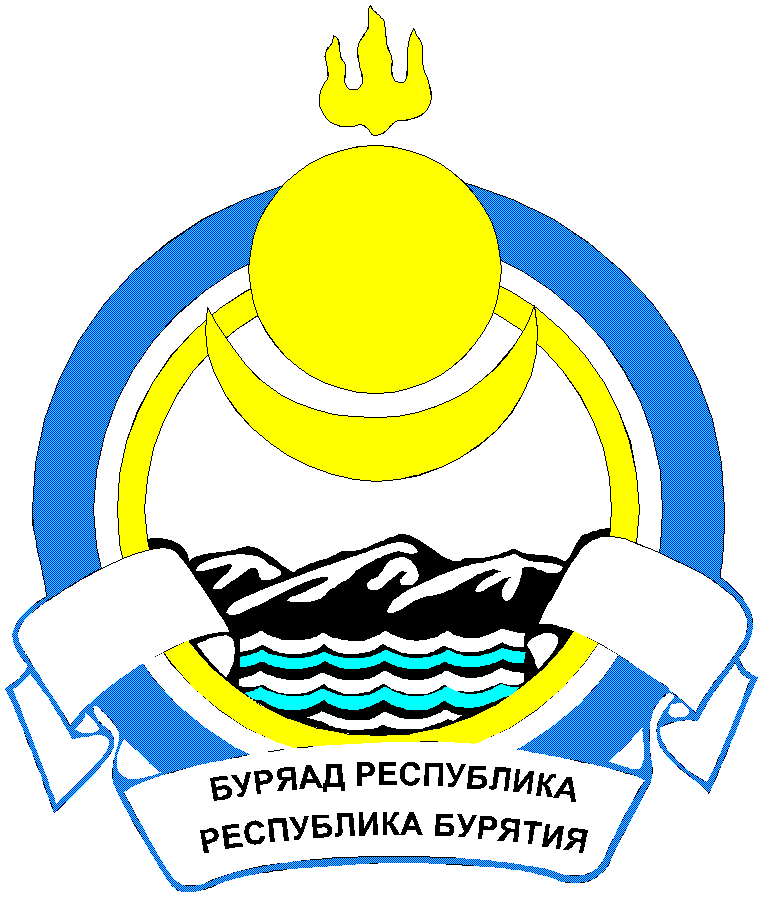                                                              Республика  Бурятия                                                                                            АДМИНИСТРАЦИЯ  МУНИЦИПАЛЬНОГО ОБРАЗОВАНИЯСЕЛЬСКОГО ПОСЕЛЕНИЯ «САЯНТУЙСКОЕ»ПОСТАНОВЛЕНИЕот « 01 » ноября   2022 г.               		    № 58                                 с.Нижний Саянтуй«О внесении изменений в Постановление №111 от 03.05.2018г. «Об утверждении муниципальной программы «Формирование современной городской среды на территории муниципального образования сельского поселения  «Саянтуйское» на 2018-2022 годы и на период до 2024 года»           В соответствии с Федеральным законом от 06 октября 2003 года № 131-ФЗ «Об общих принципах организации местного самоуправления в Российской Федерации»,  Администрация МО СП «Саянтуйское»ПостановляЕТ:Внести изменения в Постановление №111 от 03.05.2018г. «Об утверждении муниципальной программы «Формирование современной городской среды на территории муниципального образования сельского поселения  «Саянтуйское» на 2018-2022 годы и на период до 2024 года»: В Паспорте Муниципальной программы «Формирование современной городской среды на территории муниципального образования сельского поселения  «Саянтуйское»  на 2018-2022 годы и на период до 2024 года» ( далее – Программа) добавить:- соисполнителя программы - МКУ «Хозяйственно- транспортный отдел» Администрации МО СП «Саянтуйское»;- участника программы - МКУ «Хозяйственно- транспортный отдел» Администрации МО СП «Саянтуйское»;  В разделе 3 слова « Срок реализации Программы- 2018-2022годы» заменить словами «Срок реализации Программы- 2018-2022годы и на период до 2024 года»; Раздел 5 изложить в новой редакции:« 5. Ресурсное обеспечение  Программы2018 год - общий объем финансовых средств – 172930,39    руб., из них: федеральный  бюджет – 162392,17 руб. республиканский бюджет –  10365,46 руб.местный бюджет – 172,76 руб.2019 год - общий объем финансовых средств – 300000,30 руб.федеральный  бюджет – 281718,28 руб. республиканский бюджет –  17982,02 рубместный бюджет – 300,00 руб.2021 год - общий объем финансовых средств – 1810410,61 руб.федеральный  бюджет – 1772500,00 руб. республиканский бюджет –  36100,00 руб.местный бюджет – 1810,61 руб.»;Раздел 7 изложить в новой редакции:«7. Оценка социально - экономической эффективности реализации ПрограммыРеализация запланированных мероприятий в 2018-2022 годы и на период до 2024 года  позволит удовлетворить большую часть обращений граждан о неудовлетворительном техническом состоянии дворовых территорий многоквартирных домов и мест массового пребывания населения, а также обеспечит благоприятные условия проживания населения, что положительно отразится и на повышении качества жизни в целом.Целевые индикаторы Программы»В разделе 10 слова « на 2018-2022 годы» заменить словами «на 2018-2022 годы и период до 2024 года»;         1.6. В Приложении 2 к Программе мероприятия: «Благоустройство дворовой территории с. Нижний Саянтуй ул. Калашникова д.5»,  «Благоустройство дворовой территории с. Нижний Саянтуй ул. Буровиков д.14», «Благоустройство дворовой территории с. Нижний Саянтуй ул. Буровиков д.8», исключить.2. Контроль за исполнением настоящего постановления оставляю за собой.3. Настоящее постановление вступает в силу со дня официального опубликования.Глава МО СП «Саянтуйское»                                                  Е.А.ТимофееваИсп. Аюшиева Т.Ф.83014654107№ п/пНаименование целевого индикатораЕдиница измерения2018 год2019 год2020 год2021 год2022 год2023год2024год1доля благоустроенных дворовых территорий  от общего количества дворовых территорий%-101540---2количество благоустроенных дворовых территорийЕд.-1111--3доля благоустроенных общественных территорий от общего количества общественных территорий%50------4количество благоустроенныхобщественных
территорийЕд.1------